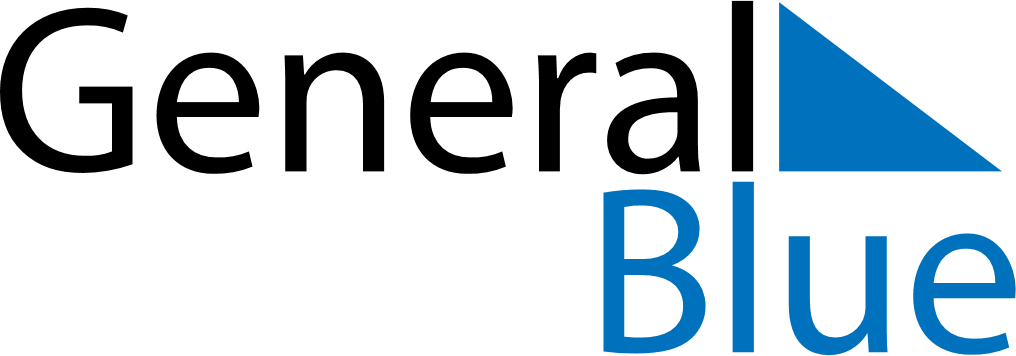 Weekly CalendarJune 5, 2022 - June 11, 2022Weekly CalendarJune 5, 2022 - June 11, 2022Weekly CalendarJune 5, 2022 - June 11, 2022Weekly CalendarJune 5, 2022 - June 11, 2022Weekly CalendarJune 5, 2022 - June 11, 2022Weekly CalendarJune 5, 2022 - June 11, 2022SundayJun 05MondayJun 06MondayJun 06TuesdayJun 07WednesdayJun 08ThursdayJun 09FridayJun 10SaturdayJun 116 AM7 AM8 AM9 AM10 AM11 AM12 PM1 PM2 PM3 PM4 PM5 PM6 PM